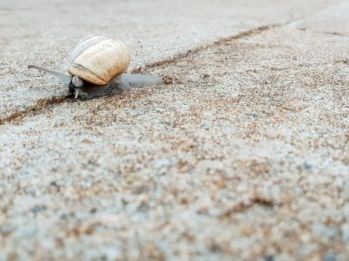  TĖVŲ/ GLOBĖJŲ  GRUPĖ               Kviečiami dalyvauti tėvai/globėjai į nemokamus, praktinius- patyriminius mokymus „Tėvų patiriamo streso ir jo įveikos būdai“, auginantiems specialiųjų ugdymosi poreikių vaikus. Mokymus organizuoja Tauragės pagalbos mokytojui ir mokiniui centras, Aerodromo g. 6.Tai – praktiniai  / patyriminiai  mokymai su nedaug teorijos tėvams/globėjams, norintiems: sužinoti, kokios priemonės mažina stresą,surasti naujus problemų sprendimo būdus,išbandyti  streso valdymo technikų,pasisemti stiprybės,kurti pozityvesnius santykius su savo šeima ir kitais žmonėmis.Užsiėmimų laikas: 17.00 – 18.30 .Užsiėmimų trukmė:  ~1,5 val.Susitikimų datos: 2021 m. lapkričio 11, 18, 25 – gruodžio 2,  ketvirtadienio vakarais.Susitikimų skaičius: 4 užsiėmimai.Optimalus dalyvių skaičius grupėje: 8 tėvai/globėjai. Grupė uždara.Teirautis telefonu: 8-6 5259093 .Vilkėti patogius ir nevaržančius jūsų kūno judesių drabužius bei mūvėti patogią avalynę.Mokymus ves - PPT socialinė pedagogė, relaksacijos technikų praktikė bei sertifikuota I pakopos Čigongo praktikė  Inga Stonienė.Užsiėmimai vyks kontaktiniu būdu ( pasikeitus pandeminei situacijai, ZOOM platformoje), laikantis visųsaugumo priemonių. Reikalingas galimybių pasas.